PREDSEDA NÁRODNEJ RADY SLOVENSKEJ REPUBLIKYČíslo: 1044/2005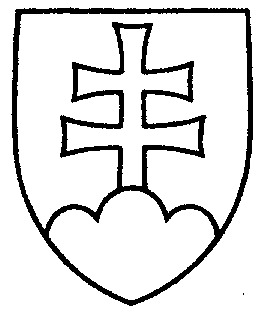 1246ROZHODNUTIEPREDSEDU NÁRODNEJ RADY SLOVENSKEJ REPUBLIKYz 21. júla 2005o návrhu pridelenia návrhu zákona, podaného skupinou poslancov Národnej rady Slovenskej republiky na prerokovanie výborom Národnej rady Slovenskej republiky	A. k o n š t a t u j e m, že	skupina poslancov Národnej rady Slovenskej republiky podala návrh na vydanie zákona, ktorým sa dopĺňa zákon č. 446/2001 Z. z. o majetku vyšších územných celkov v znení zákona č. 521/2003 Z. z. (tlač 1243), doručený 21. júla 2005, ktorý som podľa § 70 ods. 2 zákona Národnej rady Slovenskej republiky č. 350/1996 Z. z. o rokovacom poriadku Národnej rady Slovenskej republiky v znení neskorších predpisov zaslal vláde Slovenskej republiky so žiadosťou o zaujatie stanoviska v lehote do 30 dní;	B. n a v r h u j e m	Národnej rade Slovenskej republiky	1. p r i d e l i ť	návrh skupiny poslancov Národnej rady Slovenskej republiky na vydanie zákona, ktorým sa dopĺňa zákon č. 446/2001 Z. z. o majetku vyšších územných celkov v znení zákona č. 521/2003 Z. z. (tlač 1243)	na prerokovanie	Ústavnoprávnemu výboru Národnej rady Slovenskej republiky	Výboru Národnej rady Slovenskej republiky pre financie, rozpočet a menu aVýboru Národnej rady Slovenskej republiky pre verejnú správu;PREDSEDA NÁRODNEJ RADY SLOVENSKEJ REPUBLIKY- 2 -	2. u r č i ť 	a) k poslaneckému návrhu zákona ako gestorský Výbor Národnej rady Slovenskej republiky pre financie, rozpočet a menu,	b) lehotu na prerokovanie poslaneckého návrhu zákona v druhom čítaní 
vo výboroch do 21. októbra 2005 a v gestorskom výbore do 24. októbra 2005.Pavol  H r u š o v s k ý   v. r.